Θέμα: «Πρόσκληση εκδήλωσης ενδιαφέροντος για κατάθεση οικονομικής προσφοράς σχετικά με μετάβαση και επιστροφή μαθητών και εκπαιδευτικών των Σχολείων: ΓΕ.Λ.  και  ΕΠΑ.Λ. Μετσόβου από Μέτσοβο προς  Κρήτη και επιστροφή, από  Κυριακή  27  Μαρτίου έως και  Σάββατο  02  Απριλίου 2022»Σχετ: Υ.Α 20883/ΓΔ4/ΦΕΚ 456/Τ.Β’/13-02-2020 με θέμα « Εκδρομές-Εκπαιδευτικές επισκέψεις μαθητών/τριών Δημόσιων και Ιδιωτικών σχολείων Δευτεροβάθμιας Εκπαίδευσης εντός και εκτός της χώρας», η Δ1α/ΓΠ.οικ.55254/ ΦΕΚ Β'/4187/10-09-2021 και η Κοινή Υπουργική Απόφαση  Δ1α/ΓΠ.οικ.10343/ΦΕΚ 766/Β /18.02.2022. Το ΓΕ.Λ. και το ΕΠΑ.Λ. Μετσόβου  συνδιοργανώνουν επταήμερη εκπαιδευτική εκδρομή από  27   Μαρτίου 2022 έως και  02  Απριλίου 2022 στην Κρήτη σε  Ηράκλειο – Χανιά  (1 διανυκτέρευση στα Χανιά, 3 διανυκτερεύσεις στο Ηράκλειο, δύο στο πλοίο).  Αριθμός μαθητών/μαθητριών: 32Αριθμός συνοδών εκπαιδευτικών: 4Αναχώρηση από τα σχολεία:  Κυριακή  27-03-2022Επιστροφή στα σχολεία:  Σάββατο 2-04-2022Για τη διενέργεια αυτής της μετακίνησης προβαίνουμε σε μειοδοτικό διαγωνισμό με ποιοτικά και οικονομικά κριτήρια.                    ΠΡΟΣΚΑΛΟΥΜΕ    Γραφεία Γενικού Τουρισμού με ειδικό σήμα και άδεια λειτουργίας από τον ΕΟΤ σε ισχύ, να καταθέσουν στους Διευθυντές των Σχολείων, στο 1ο ΓΕ.Λ. Μετσόβου, σφραγισμένη προσφορά σε κλειστό φάκελο, κατά το χρονικό διάστημα από  3-03-2022 μέχρι   11-03-2022 και ώρα 11:00 π.μ., με την ένδειξη:«Κλειστή προσφορά για την εκπαιδευτική εκδρομή των σχολείων  ΓΕ.Λ.  Μετσόβου και  ΕΠΑ.Λ. Μετσόβου  στην  Κρήτη». Μετά την παρέλευση της ημερομηνίας, καμία προσφορά και για κανένα λόγο δεν θα γίνεται αποδεκτή. Η αποσφράγιση των προσφορών θα γίνει την ίδια μέρα,  Παρασκευή  11  Μαρτίου 2022 και ώρα 11:00 π.μ.. Για τη σύνταξη της προσφοράς αυτής σας ενημερώνουμε ότι θα πρέπει να περιλαμβάνονται τα παρακάτω στοιχεία:Προορισμός/Συνοπτικό πρόγραμμα:  1η ΗΜΕΡΑ : Μέτσοβο – Πειραιάς – Διανυκτέρευση στο πλοίο2η ΗΜΕΡΑ : Χανιά - Τάφοι Βενιζέλων - Πολεμικό  Μουσείο – Συμμαχικό Νεκροταφείο – Ξενοδοχείο τακτοποίηση -   Απόγευμα περιήγηση στα Χανιά  – Διανυκτέρευση Χανιά3η ΗΜΕΡΑ: Ρέθυμνο – Περιήγηση στην πόλη – Μονή Αρκαδίου – Ηράκλειο – 	Τακτοποίηση στο ξενοδοχείο – Τάφος Καζαντζάκη – Άγιος Τίτος - Περιήγηση στην πόλη – φαγητό – Διανυκτέρευση Ηράκλειο4η ΗΜΕΡΑ : Κνωσός – Σπιναλόγκα – Άγιος Νικόλαος - Περιήγηση στην πόλη – Διανυκτέρευση Ηράκλειο5η ΗΜΕΡΑ : Φαιστός – Γόρτυνα – Ενυδρείο – Διανυκτέρευση Ηράκλειο6η ΗΜΕΡΑ : Αρχαιολογικό Μουσείο Ηράκλειο - περιήγηση στην αγορά – επιστροφή 7η  ΗΜΕΡΑ:  Διανυκτέρευση πλοίο- Άφιξη νωρίς το πρωί στον Πειραιά  και επιστροφή με το λεωφορείο στο Μέτσοβο  Αριθμός συμμετεχόντων: 32 μαθητές, 4 συνοδοί εκπαιδευτικοί.Μεταφορικό μέσο: Πλοία και Λεωφορείο του Πρακτορείου (το λεωφορείο να είναι τουλάχιστον  55 θέσεων στη διάθεση των συμμετεχόντων για όλες τις μετακινήσεις.)Χρονική διάρκεια μετακίνησης : Από 27 -03-2022 μέχρι και  02 -04 -2022Κατηγορία καταλύματος: Ξενοδοχεία  τεσσάρων ( 04) αστέρων με ημιδιατροφή (πρωϊνό και δείπνο). Λοιπές υπηρεσίες: Στο πρόγραμμα της εκδρομής που θα υποβληθεί από τα πρακτορεία να αναφέρονται λεπτομέρειες για την ξενάγηση στα αξιοθέατα κάθε πόλης, με ξεναγό.  Υποχρεωτική ασφάλιση ευθύνης διοργανωτή, σύμφωνα με την κείμενη νομοθεσία.Ζητείται η τελική συνολική τιμή του ταξιδιού και η επιβάρυνση ανά μαθητή. Στην τιμή να συμπεριληφθούν όλες οι πάγιες επιβαρύνσεις. Παρακαλούμε κατά τη σύνταξη της προσφοράς να λάβετε υπόψη σας τα εξής:Ζητείται η  πρόσθετη προαιρετική ασφάλιση που καλύπτει τα έξοδα σε περίπτωση ατυχήματος ή ασθένειας.Οι μετακινήσεις των μαθητών/εκπαιδευτικών να γίνονται με λεωφορεία που πληρούν τις προδιαγραφές ασφαλούς μετακίνησης των μαθητών/εκπαιδευτικών, βάσει της κείμενης νομοθεσίας.Να αναφέρεται  οπωσδήποτε στην προσφορά  το όνομα, η κατηγορία του ξενοδοχείου και η ακριβής τοποθεσία.Τρίκλινα ή τετράκλινα  για τους/τις μαθητές/μαθήτριες και μονόκλινα δωμάτια για τους/τις εκπαιδευτικούς.Η φιλοξενία στο ξενοδοχείο να περιλαμβάνει καθημερινά πρωινό και δείπνο.Σε περίπτωση αθέτησης των ανωτέρω προϋποθέσεων, το σχολείο επιφυλάσσεται να αποφασίσει για τις περαιτέρω νόμιμες ενέργειες.Το Σχολείο διατηρεί το δικαίωμα να μην πραγματοποιήσει τη μετακίνηση εφόσον δεν συμπληρωθεί ο απαραίτητος αριθμός μαθητών/ τριών.Η επιτροπή αξιολόγησης, πέραν της τιμής, συνεκτιμά την ποιότητα, την αξιοπιστία του ταξιδιωτικού γραφείου και το εύρος των προσφερόμενων παροχών και δεν υποχρεούται να επιλέξει απαραίτητα το πρακτορείο που μειοδοτεί. 	ΟI   ΔΙΕΥΘΥΝΤΡΙΕΣΣΟΚΟΛΑΚΗ ΕΛΕΝΗ ΠΕ02 – 1ο  ΓΕ.Λ. ΜΕΤΣΟΒΟΥΝΤΑΦΛΟΥ ΣΕΒΑΣΤΗ ΠΕ83 –1ο  ΕΠΑ.Λ. ΜΕΤΣΟΒΟΥ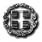 ΑΝΑΡΤΗΤΕΟ ΣΤΟ ΔΙΑΔΙΚΤΥΟΑνακοινοποίηση  ως προς την ημερομηνία κατάθεσης των προσφορώνΕΛΛΗΝΙΚΗ ΔΗΜΟΚΡΑΤΙΑΥΠΟΥΡΓΕΙΟ ΠΑΙΔΕΙΑΣ ΚΑΙ ΘΡΗΣΚΕΥΜΑΤΩΝΠΕΡ/ΚΗ Δ/ΝΣΗ Π/ΘΜΙΑΣ & Δ/ΘΜΙΑΣΕΚΠ/ΣΗΣ ΗΠΕΙΡΟΥΔΙΕΥΘΥΝΣΗ Δ/ΘΜΙΑΣ ΕΚΠ/ΣΗΣ ΙΩΑΝΝΙΝΩΝ                                 -----------       Ιωάννινα ,   03-03-2022       Αρ. Πρωτ.:  77ΠΡΟΣ: Δ/νση  Β/θμιας Εκπαίδευσης                Ιωαννίνων (για ανάρτηση στην                                                                                                                                                    ιστοσελίδα της)1ο ΓΕ.Λ. Μετσόβου – ΕΠΑ.Λ. Μετσόβου Πληροφορίες: Σοκολάκη Ελένη – Ντάφλου ΣεβαστήΤηλ. 2656041229mail@lyk-metsov.ioa.sch.grmail@1epal-metsov.ioa.sch.grΚοιν.: Τουριστικά – Ταξιδιωτικά                                                                                                                                       Γραφεία (μέσω της ιστοσελίδας της                                                                                                                                                                                                                                         Δ/νσης Β/θμιας Εκπ/σης Ιωαννίνων)